 มาตรการป้องกันการขัดกันระหว่างผลประโยชน์ส่วนตนกับผลประโยชน์ส่วนรวม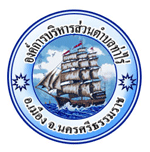 		เพื่อให้การดำเนินงานขององค์การบริหารส่วนตำบลท่าไร่ เป็นไปด้วยความโปร่งใส เป็นธรรม ปราศจากผลประโยชน์ ทับซ้อน 		องค์การบริหารส่วนตำบลท่าไร่ จึงได้กำหนดมาตรการป้องกันการขัดกันระหว่างผลประโยชน์ส่วนตนกับผลประโยชน์ ส่วนรวม ดังนี้ 		วัตถุประสงค์ เพื่อกำหนดมาตรการ แนวทาง และกลไกในการป้องกันการขัดกันระหว่างผลประโยชน์ส่วนตน กับผลประโยชน์ส่วนรวม 		สำหรับบุคลากรองค์การบริหารส่วนตำบลท่าไร่ มาตรการ ดังนี้		๑. นายกองค์การบริหารส่วนตำบลท่าไร่ ประกาศเจตจำนงในการบริหารจัดการด้วยความซื่อสัตย์ สุจริต โปร่งใส และเป็นไป ตามหลักธรรมาภิบาลที่ดี รวมทั้งเผยแพร่ประชาสัมพันธ์ให้สาธารณชนทราบทั่วกัน 		๒. กำหนดบทบาทหน้าที่ของผู้บริหารทุกระดับขององค์การบริหารส่วนตำบลท่าไร่ ให้ครอบคลุมถึงการประพฤติตน เป็นแบบอย่างที่ดี การควบคุม กำกับ ติดตาม สนับสนุน และขับเคลื่อนการดำเนินงานเพื่อป้องกันการขัดกัน ระหว่างผลประโยชน์ส่วนตนกับผลประโยชน์ส่วนรวม 		๓. กำหนดบทบาทหน้าที่ของบุคลากร ให้ครอบคลุมถึงการสอดส่อง และร่วมกันป้องกันการกระทำ ที่เข้าข่ายการขัดกันระหว่างผลประโยชน์ส่วนตนกับผลประโยชน์ส่วนรวม ตลอดจนให้ความร่วมมือในการแจ้ง เบาะแส และเป็นพยาน 		๔. กำหนดให้มีมาตรการคุ้มครองบุคลากรที่ให้ความร่วมมือในการแจ้งเบาะแส เป็นพยาน กรณีเกี่ยวกับ การขัดกันระหว่างผลประโยชน์ส่วนตนกับผลประโยชน์ส่วนรวม หากผลการดำเนินการถึงที่สุดแล้ว ปรากฏว่า มีผู้กระทำผิดจริง ให้พิจารณายกย่องชมเชย หรือให้ค่าตอบแทนเพิ่มพิเศษ แก่บุคคลผู้แจ้งเบาะแส หรือพยาน ตามควรแก่กรณี 		๕. กำหนดจรรยาบรรณสำหรับบุคลากรทุกระดับ ให้ครอบคลุมถึง 			๕.๑ การไม่ใช้ตำแหน่งหน้าที่ เวลางานปกติ ไปใช้ในการแสวงหาประโยชน์ใดๆ ให้แก่ตนเอง หรือ ผู้อื่น ไม่ว่าทางตรงหรือทางอ้อม 			๕.๒ การไม่นำ ความลับ เงิน บุคลากร และทรัพย์สินใดๆ ขององค์การบริหารส่วนตำบลท่าไร่ ไปแสวงหา ผลประโยชน์สำหรับตนเอง หรือผู้อื่น ไม่ว่าทางตรงหรือทางอ้อม 			๕.๓ การไม่รับงาน หรือปฏิบัติงานภายนอก ที่อาจก่อให้เกิดผลประโยชน์ทับซ้อนกับผลประโยชน์ ขององค์การบริหารส่วนตำบลท่าไร่ ไม่ว่าทางตรงหรือทางอ้อม 			๕.๔ การไม่นำความสัมพันธ์ส่วนตัว มาประกอบการใช้ดุลพินิจในการพิจารณา ตัดสิน อนุมัติ โครงการ การจัดซื้อจัดจ้าง หรือในลักษณะอื่นใดอันเป็นการให้คุณให้โทษแก่บุคคล หรือหน่วยงานอื่น ไม่ว่า ทางตรงหรือทางอ้อม 		๖. กำหนดให้ทุกหน่วยงาน จัดทำคู่มือการปฏิบัติงาน เพื่อหลีกเลี่ยง ลด ป้องกันการขัดกันระหว่าง ผลประโยชน์ส่วนตนกับผลประโยชน์ส่วนรวม 		๗. กำหนดให้หน่วยงานที่เกี่ยวข้อง จัดประชุมชี้แจง อบรม และสร้างช่องทางการรับรู้แก่บุคลากร เพื่อสร้างความตระหนักและความรู้ความเข้าใจเกี่ยวกับเรื่องการขัดกันระหว่างผลประโยชน์ส่วนตนกับ ผลประโยชน์ส่วนรวม 		๘. กำหนดให้มีการดำเนินทางวินัย ทางปกครอง และทางกฎหมาย อย่างจริงจังและเด็ดขาด สำหรับบุคลากรที่กระทำความผิดเกี่ยวกับเรื่องการขัดกันระหว่างผลประโยชน์ส่วนตนกับผลประโยชน์ส่วนรวม ทั้งในฐานะตัวการ หรือ ผู้สนับสนุน 		๙. กำหนดให้หน่วยงานที่เกี่ยวข้อง รายงานผลการดำเนินการที่เกี่ยวกับเรื่องการขัดกันระหว่าง ผลประโยชน์ส่วนตนกับผลประโยชน์ส่วนรวม ต่อที่ประชุมผู้บริหารองค์การบริหารส่วนตำบลท่าไร่ ทราบ อย่างน้อย ปีละ ๑ ครั้ง 								องค์การบริหารส่วนตำบลท่าไร่